Im Rahmen des Oberseminars zur Statistik sprichtTimo  Fullerüber das Thema" Spektraldarstellung der D-Normen und erste Ansätze zur Optimierung"              Alle Interessenten sind herzlich eingeladen!        Freitag, 29. Januar 2016, 10 Uhr                    Raum SE 40 - Mathematik Ost (Emil-Fischer-Straße 40)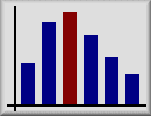 Institut für MathematikLehrstuhl für Mathematik VIII - Statistik - 